Федеральное агентство научных организацийРоссийская академия наукОтделение наук о ЗемлеНаучный совет РАН по проблемам горных наукНаучный совет РАН по проблемам обогащения полезных ископаемыхРоссийский фонд фундаментальных исследованийИнститут проблем комплексного освоения недрИНФОРМАЦИОННОЕСООБЩЕНИЕМеждународная научно-практическая конференция«50 лет Российской научной школе комплексного освоения недр Земли»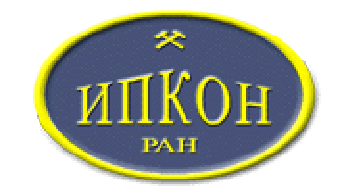 13-16 ноября 2017 г.МОСКВАРОССИЯУважаемые коллеги!Приглашаем Вас принять участие в работеМеждународной научно-практической конференции«50 лет Российской научной школе комплексного освоения недр Земли»Конференция проводится 13-16 ноября 2017 г. в Институте проблем комплексного освоения недр РАН.Основные направления работы конференции:История горных наукИнженерная геологияПроблемы геомеханики и разрушения горных породСовершенствование техники  и технологии освоенияместорождений полезных ископаемыхГазодинамика и рудничная аэрологияОбогащение и переработка минерального сырьяУправление производством, экономические и социальные проблемы освоения недрЭкологическая и промышленная безопасность горных работРабота конференции предусматривается на пленарных и секционных заседаниях с широким обменом мнениями, научным и производственным опытом.Материалы конференции будут опубликованы в виде книги «Труды Международной научно-практической конференции«50 лет Российской научной школе комплексного освоения недр Земли» до начала ее проведения.Лучшие доклады будут отмечены дипломами с выделением номинаций «Лучшие доклады» и «Лучшие доклады молодых ученых»Материалы конференции будут размещены в базе РИНЦАвторам заявленных докладов необходимо выслать до 15 сентября 2017 года в адрес оргкомитета текст доклада по электронной почте. Основанием для прибытия будет приглашение оргкомитета.Адрес: . Москва, Крюковский тупик, 4.Институт проблем комплексного освоения недр Российской академии наук (ИПКОН РАН).Контакты: (495) 360-54-17 – Оргкомитет,Е-mail: ipkonkonf@mail.ruФакс: (495) 360-89-60.Сайт:  http://ипконран.рф/Требования к оформлению докладовРедакционная коллегия оставляет за собой право отклонять материалы, присланные позже указанного срока, не соответствующие требованиям и не представляющие научного интереса.Ответственность за достоверность и грамотность представленных материалов несут  авторы.Регистрационная форма на участие в работеМеждународной научно-практической конференции«50 лет Российской научной школе комплексного освоения недр Земли» (обязательна к заполнению)УДКНазвание – ПРОПИСНЫМИ БУКВАМИ(шрифт полужирный, по центру, кегль 10)Авторы – Фамилия И.О.(шрифт полужирный, по центру, кегль 10)Полное название организации с указанием ведомственной принадлежности 
(по центру, кегль10, курсив)Текст выровнен по ширине; интервал одинарный; абзацный отступ – . Рисунки и формулы должны быть вставлены в текст как объекты. Список литературы – кегль 9,5; подписи к рисункам – шрифт полужирный, кегль 10.Текст отделен от шапки пустой строкой. Объем текста не более 5 страниц. Текст должен быть набран в редакторе Microsoft Word 97-2003, формат листа – А5, шрифт Times New Roman, кегль – 10, символы – шрифт Symbol, поля  со всех сторон.Просим учесть, что все материалы в сборнике докладов будут представлены в черно-белом исполненииФамилия, имя, отчество, год рожденияУченое звание, степеньДолжностьПолное и сокращенное название организацииАдресТелефонЭлектронный адресНазвание доклада и секции